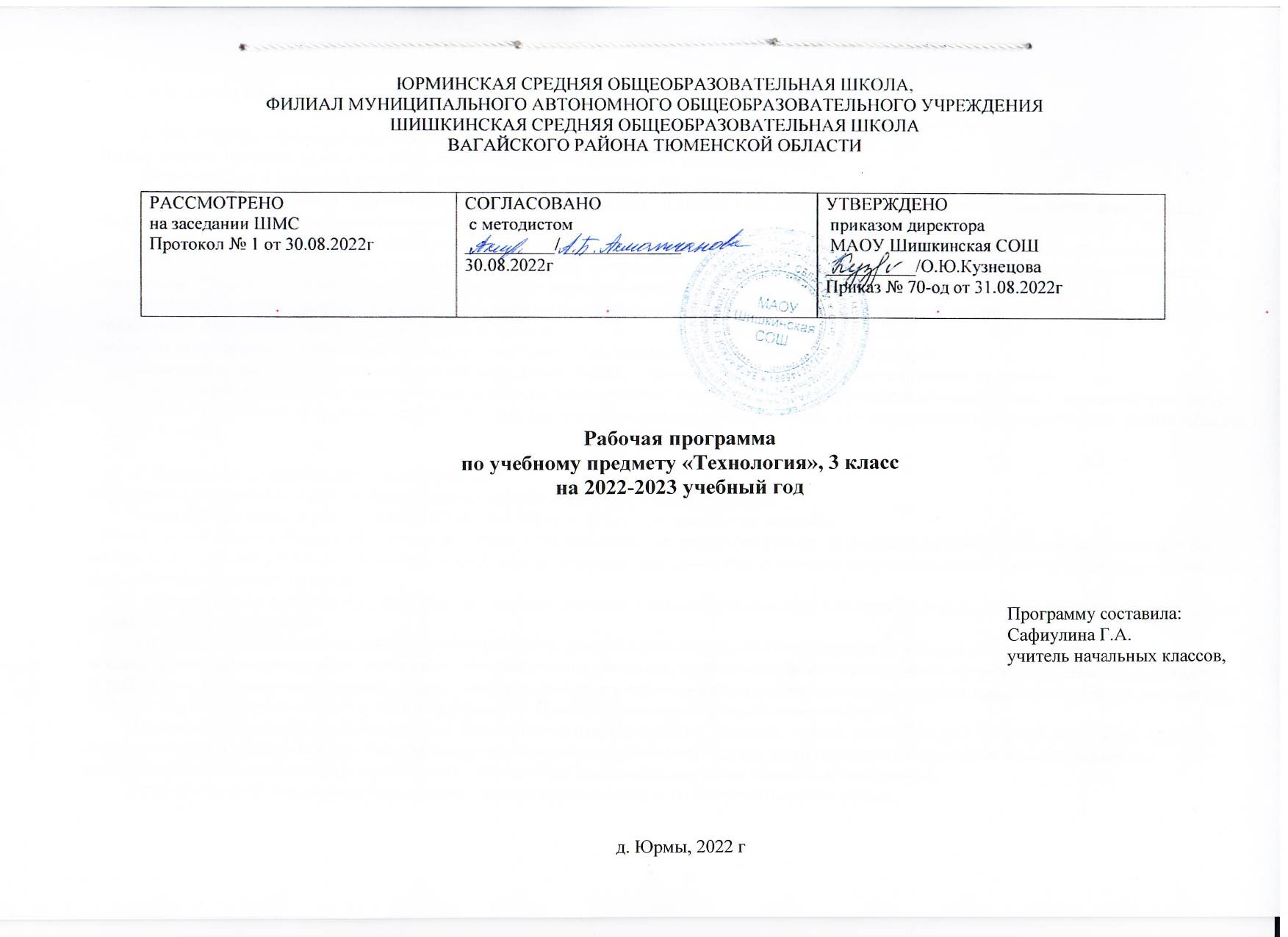 СОДЕРЖАНИЕ УЧЕБНОГО ПРЕДМЕТАТехнологии, профессии и производстваНепрерывность процесса деятельностного освоения мира человеком и создания культуры.Материальные и духовные потребности человека как движущие силы прогресса.Разнообразие творческой трудовой деятельности в современных условиях. Разнообразие предметов рукотворного мира: архитектура, техника, предметы быта и декоративно-прикладного искусства.Современные производства и профессии, связанные с обработкой материалов, аналогичных используемым на уроках технологии.Общие правила создания предметов рукотворного мира: соответствие формы, размеров, материала и внешнего оформления изделия его назначению. Стилевая гармония в предметном ансамбле; гармония предметной и окружающей среды (общее представление).Мир современной техники. Информационно-коммуникационные технологии в жизни современного человека. Решение человеком инженерных задач на основе изучения природных законов —жёсткость конструкции (трубчатые сооружения, треугольник как устойчивая геометрическая форма и др.).Бережное и внимательное отношение к природе как источнику сырьевых ресурсов и идей для технологий будущего.Элементарная творческая и проектная деятельность. Коллективные, групповые и индивидуальные проекты в рамках изучаемой тематики.Совместная работа в малых группах, осуществление сотрудничества; распределение работы, выполнение социальных ролей (руководитель/лидер и подчинённый).Технологии ручной обработки материаловНекоторые (доступные в обработке) виды искусственных и синтетических материалов.Разнообразие технологий и способов обработки материалов в различных видах изделий;сравнительный анализ технологий при использовании того или иного материала (например, аппликация из бумаги и ткани, коллаж и др.). Выбор материалов по их декоративно-художественным и технологическим свойствам, использование соответствующих способов обработки материалов в зависимости от назначения изделия.Инструменты и приспособления (циркуль, угольник, канцелярский нож, шило и др.); называние и выполнение приёмов их рационального и безопасного использования.Углубление общих представлений о технологическом процессе (анализ устройства и назначения изделия; выстраивание последовательности практических действий и технологических операций; подбор материалов и инструментов; экономная разметка материалов; обработка с целью получения деталей, сборка, отделка изделия; проверка изделия в действии, внесение необходимых дополнений и изменений). Рицовка. Изготовление объёмных изделий из развёрток. Преобразование развёрток несложных форм.Технология обработки бумаги и картона. Виды картона (гофрированный, толстый, тонкий, цветной и др.). Чтение и построение простого чертежа/эскиза развёртки изделия. Разметка деталей с опорой на простейший чертёж, эскиз. Решение задач на внесение необходимых дополнений и изменений в схему, чертёж, эскиз. Выполнение измерений, расчётов, несложных построений.Выполнение рицовки на картоне с помощью канцелярского ножа, выполнение отверстий шилом.Технология обработки текстильных материалов. Использование трикотажа и нетканых материалов для изготовления изделий.Использование вариантов строчки косого стежка (крестик, стебельчатая и др.) и/или петельной строчки для соединения деталей изделия и отделки. Пришивание пуговиц (с двумя-четырьмя отверстиями). Изготовление швейных изделий из нескольких деталей.Использование дополнительных материалов. Комбинирование разных материалов в одном изделии.Конструирование и моделированиеКонструирование и моделирование изделий из различных материалов, в том числе наборов «Конструктор» по заданным условиям (технико-технологическим, функциональным, декоративно-художественным). Способы подвижного и неподвижного соединения деталей набора«Конструктор», их использование в изделиях; жёсткость и устойчивость конструкции.Создание простых макетов и моделей архитектурных сооружений, технических устройств, бытовых конструкций. Выполнение заданий на доработку конструкций (отдельных узлов, соединений) с учётом дополнительных условий (требований). Использование измерений и построений для решения практических задач. Решение задач на мысленную трансформацию трёхмерной конструкции в развёртку (и наоборот).Информационно-коммуникативные технологииИнформационная среда, основные источники (органы восприятия) информации, получаемой человеком. Сохранение и передача информации. Информационные технологии. Источники информации, используемые человеком в быту: телевидение, радио, печатные издания, персональный компьютер и др.Современный информационный мир. Персональный компьютер (ПК) и его назначение. Правила пользования ПК для сохранения здоровья.Назначение основных устройств компьютера для ввода, вывода и обработки информации. Работа с доступной информацией (книги, музеи, беседы (мастер-классы) с мастерами, Интернет[1], видео, DVD). Работа с текстовым редактором Microsoft Word или другим.Универсальные учебные действия Познавательные УУД:ориентироваться в терминах, используемых в технологии, использовать их в ответах на вопросы и высказываниях (в пределах изученного); осуществлять анализ предложенных образцов с выделением существенных и несущественных признаков;выполнять работу в соответствии с инструкцией, устной или письменной, а также графически представленной в схеме, таблице; определять способы доработки конструкций с учётом предложенных условий;классифицировать изделия по самостоятельно предложенному существенному признаку (используемый материал, форма, размер, назначение, способ сборки);читать и воспроизводить простой чертёж/эскиз развёртки изделия; восстанавливать нарушенную последовательность выполнения изделия.Работа с информацией:анализировать и использовать знаково-символические средства представления информации для создания моделей и макетов изучаемых объектов;на основе анализа информации производить выбор наиболее эффективных способов работы;	осуществлять поиск необходимойинформации для выполнения учебных заданий с использованием учебной литературы;использовать средства информационно-коммуникационных технологий для решения учебных и практических задач, в том числе Интернет под руководством учителя.Коммуникативные УУД:строить монологическое высказывание, владеть диалогической формой коммуникации; строить рассуждения в форме связи простых суждений об объекте, его строении, свойствах и способах создания;описывать предметы рукотворного мира, оценивать их достоинства;формулировать собственное мнение, аргументировать выбор вариантов и способов выполнения задания. Регулятивные УУД:принимать и сохранять учебную задачу, осуществлять поиск средств для её решения;прогнозировать необходимые действия для получения практического результата, предлагать план действий в соответствии с поставленной задачей, действовать по плану;выполнять действия контроля и оценки; выявлять ошибки и недочёты по результатам работы, устанавливать их причины и искать способы устранения;проявлять волевую саморегуляцию при выполнении задания. Совместная деятельность:выбирать себе партнёров по совместной деятельности не только по симпатии, но и по деловым качествам;справедливо распределять работу, договариваться, приходить к общему решению, отвечать за общий результат работы; выполнять роли лидера, подчинённого, соблюдать равноправие и дружелюбие;осуществлять взаимопомощь, проявлять ответственность при выполнении своей части работы.ПЛАНИРУЕМЫЕ РЕЗУЛЬТАТЫ ОСВОЕНИЯ УЧЕБНОГО ПРЕДМЕТА «ТЕХНОЛОГИЯ»НА УРОВНЕ НАЧАЛЬНОГО ОБЩЕГО ОБРАЗОВАНИЯЛИЧНОСТНЫЕ РЕЗУЛЬТАТЫ ОБУЧАЮЩЕГОСЯВ результате изучения предмета «Технология» у обучающегося будут сформированы следующие личностные новообразования: первоначальные представления о созидательном и нравственном значении труда в жизни человека и общества; уважительное отношение ктруду и творчеству мастеров;осознание роли человека и используемых им технологий в сохранении гармоническогососуществования рукотворного мира с миром природы; ответственное отношение к сохранению окружающей среды;понимание культурно-исторической ценности традиций, отражённых в предметном мире; чувство сопричастности к культуре своего народа, уважительное отношение к культурным традициям других народов;проявление способности к эстетической оценке окружающей предметной среды; эстетические чувства — эмоционально-положительное восприятие и понимание красоты форм и образовприродных объектов, образцов мировой и отечественной художественной культуры;проявление положительного отношения и интереса к различным видам творческой преобразующей деятельности, стремление к творческой самореализации; мотивация к творческому труду, работе на результат; способность к различным видам практической преобразующей деятельности;проявление устойчивых волевых качества и способность к саморегуляции: организованность, аккуратность, трудолюбие, ответственность, умение справляться с доступными проблемами;	готовность вступать в сотрудничество с другими людьми с учётом этики общения; проявление толерантности и доброжелательности.МЕТАПРЕДМЕТНЫЕ РЕЗУЛЬТАТЫ ОБУЧАЮЩЕГОСЯК концу обучения у обучающегося формируются следующие универсальные учебные действия.Познавательные УУД:ориентироваться в терминах и понятиях, используемых в технологии (в пределах изученного), использовать изученную терминологию в своих устных и письменных высказываниях;осуществлять анализ объектов и изделий с выделением существенных и несущественных признаков; сравнивать группы объектов/изделий, выделять в них общее и различия;делать обобщения (технико-технологического и декоративно-художественного характера) по изучаемой тематике; использовать схемы, модели и простейшие чертежи в собственной практической творческой деятельности;комбинировать и использовать освоенные технологии при изготовлении изделий в соответствии с технической, технологической или декоративно-художественной задачей;понимать необходимость поиска новых технологий на основе изучения объектов и законов природы, доступного исторического и современного опыта технологической деятельности.Работа с информацией:осуществлять поиск необходимой для выполнения работы информации в учебнике и других доступных источниках, анализировать её и отбирать в соответствии с решаемой задачей;	анализировать и использовать знаково-символические средства представления информации для решения задач в умственной и материализованной форме; выполнять действия моделирования, работать с моделями;использовать средства информационно-коммуникационных технологий для решения учебных и практических задач (в том числе Интернет с контролируемым выходом), оценивать объективность информации и возможности её использования для решения конкретных учебных задач;следовать при выполнении работы инструкциям учителя или представленным в других информационных источниках. Коммуникативные УУД:вступать в диалог, задавать собеседнику вопросы, использовать реплики-уточнения и дополнения; формулировать собственное мнение и идеи, аргументированно их излагать; выслушивать разные мнения, учитывать их в диалоге;создавать тексты-описания на основе наблюдений (рассматривания) изделий декоративно-прикладного искусства народов России;строить рассуждения о связях природного и предметного мира, простые суждения (небольшие тексты) об объекте, его строении, свойствах и способах создания;объяснять последовательность совершаемых действий при создании изделия. Регулятивные УУД:рационально организовывать свою работу (подготовка рабочего места, поддержание и наведение порядка, уборка после работы); выполнять правила безопасности труда при выполнении работы;планировать работу, соотносить свои действия с поставленной целью;устанавливать причинно-следственные связи между выполняемыми действиями и их результатами, прогнозировать действия для получения необходимых результатов;выполнять действия контроля и оценки; вносить необходимые коррективы в действие после его завершения на основе его оценки и учёта характера сделанных ошибок;проявлять волевую саморегуляцию при выполнении работы. Совместная деятельность:организовывать под руководством учителя и самостоятельно совместную работу в группе: обсуждать задачу, распределять роли, выполнять функции руководителя/лидера и подчинённого; осуществлять продуктивное сотрудничество;проявлять интерес к работе товарищей; в доброжелательной форме комментировать и оценивать их достижения, высказывать свои предложения и пожелания; оказывать при необходимости помощь; понимать особенности проектной деятельности, выдвигать несложные идеи решений предлагаемых проектных заданий, мысленно создавать конструктивный замысел, осуществлять выбор средств и способов для его практического воплощения; предъявлять аргументы для защиты продукта проектной деятельности.ПРЕДМЕТНЫЕ РЕЗУЛЬТАТЫ ОСВОЕНИЯ КУРСА «ТЕХНОЛОГИЯ»К концу обучения в третьем классе обучающийся научится:понимать смысл понятий «чертёж развёртки», «канцелярский нож», «шило», «искусственный материал»;выделять и называть характерные особенности изученных видов декоративно-прикладного искусства, профессии мастеров прикладного искусства (в рамках изученного);узнавать и называть по характерным особенностям образцов или по описанию изученные и распространённые в крае ремёсла; называть и описывать свойства наиболее распространённых изучаемых искусственных и синтетических материалов (бумага, металлы,текстиль и др.);читать чертёж развёртки и выполнять разметку развёрток с помощью чертёжных инструментов (линейка, угольник, циркуль); узнавать и называть линии чертежа (осевая и центровая);безопасно пользоваться канцелярским ножом, шилом; выполнять рицовку;выполнять соединение деталей и отделку изделия освоенными ручными строчками;решать простейшие задачи технико-технологического характера по изменению вида и способа соединения деталей: на достраивание, придание новых свойств конструкции в соответствии с новыми/дополненными требованиями; использовать комбинированные техники при изготовлении изделий в соответствии с технической или декоративно-художественной задачей;понимать технологический и практический смысл различных видов соединений в технических объектах, простейшие способы достижения прочности конструкций; использовать их при решении простейших конструкторских задач;конструировать и моделировать изделия из разных материалов и наборов «Конструктор» по заданным техническим, технологическим и декоративно-художественным условиям;изменять конструкцию изделия по заданным условиям;выбирать способ соединения и соединительный материал в зависимости от требований конструкции;называть несколько видов информационных технологий и соответствующих способов передачи информации (из реального окружения учащихся);понимать назначение основных устройств персонального компьютера для ввода, вывода и обработки информации; выполнять основные правила безопасной работы на компьютере;использовать возможности компьютера и информационно-коммуникационных технологий для поиска необходимой информации при выполнении обучающих, творческих и проектных заданий;	выполнять проектные задания в соответствии с содержанием изученного материала на основе полученных знаний и умений.Тематическое планирование, в том числе с учетом рабочей программы воспитания, с указанием количества часов, отводимых на освоение каждой темы.№ п/пТема урокаКол- во часовИспользование электронных (цифровых) образовательных ресурсов, являющихся учебно– методическими материалами, содержание которых соответствуетзаконодательству об образованииВоспитательная направленность (воспитательная цель урока)Модуль 1. ТЕХНОЛОГИИ, ПРОФЕССИИ И ПРОИЗВОДСТВА (8 ч)Модуль 1. ТЕХНОЛОГИИ, ПРОФЕССИИ И ПРОИЗВОДСТВА (8 ч)Модуль 1. ТЕХНОЛОГИИ, ПРОФЕССИИ И ПРОИЗВОДСТВА (8 ч)Модуль 1. ТЕХНОЛОГИИ, ПРОФЕССИИ И ПРОИЗВОДСТВА (8 ч)Модуль 1. ТЕХНОЛОГИИ, ПРОФЕССИИ И ПРОИЗВОДСТВА (8 ч)1Непрерывность процесса деятельностного освоения мира1https://iu.ru/video-Осознание своейчеловеком и создания культуры. Материальные и духовныеlessons/46886407-78c9-41f1-этнокультурной ипотребности человека как движущие силы прогресса. Разнообразие864b-51a1877c5db1российскойтворческой трудовой деятельности в современных условиях.гражданской2Разнообразие предметов рукотворного мира: архитектура, техника,1https://infourok.ru/prezentaciya-k-идентичности,предметы быта и декоративно-прикладного искусства.uroku-tehnologii-na-temu-сопричастность кpredmeti-rukotvornogo-mira-прошлому,674962.htmlнастоящему ибудущему своейстраны и родногокрая, уважение ксвоему и другимнародам.Становлениеценностногоотношения ксвоей Родине –России.Уважительноеотношение иинтерес кхудожественной культуре, восприимчивость к разным видам искусства, традициям и творчеству своего и других народов.3Современные производства и профессии, связанные с обработкой материалов, аналогичных используемым на уроках технологии.1https://infourok.ru/professii- svyazannye-so-shkolnym-predmetom-tehnologiya- 5488533.htmlОсознание ценности труда в жизни человека и общества, ответственное потребление и бережное отношение к результатам труда, навыки участия в различных видах трудовой деятельности, интерес кразличным профессиям4Общие правила создания предметов рукотворного мира: соответствие формы, размеров, материала и внешнего оформления изделия его назначению. Стилевая гармония в предметном ансамбле, гармония предметной и окружающей среды (общее представление).1https://infourok.ru/prezentaciya-k- uroku-tehnologii-na-temu- predmeti-rukotvornogo-mira- 674962.htmlОсознание ценности труда в жизни человека и общества, ответственное потребление и бережное отношение к результатам труда, навыки участия в различных видах трудовой деятельности, интерес кразличным профессиям5Мир современной техники. Информационно-коммуникационные технологии в жизни современного человека.1https://multiurok.ru/index.php/file s/vliianie-ikt-na-zhizn- sovremennogo-cheloveka.htmlОсознание ценности труда в жизни человека и общества, ответственное потребление и бережное отношение к результатам труда, навыки участия в различных видах трудовой деятельности, интерес кразличным профессиям6Решение человеком инженерных задач на основе изучения природных законов — жёсткость конструкции (трубчатые сооружения, треугольник как устойчивая геометрическая форма и др.).1https://xn--j1ahfl.xn-- p1ai/library_kids/proekt_bionika_ priroda_znaet_luchshe_183849.ht mlОсознание ценности труда в жизни человека и общества, ответственное потребление и бережное отношение к результатам труда, навыки участия в различных видах трудовой деятельности, интерес кразличным профессиям7Бережное и внимательное отношение к природе как источнику сырьевых ресурсов и идей для технологий будущего.1https://infourok.ru/prezentaciya- po-tehnologii-na-temu-berezhnoe- otnoshenie-k-prirode-kak-k- istochniku-syrevyh-resursov-4- klass-4419838.htmlБережное отношение к природе, неприятие действий, приносящих ей вред. Соблюдение правил здоровогои безопасного (длясебя и других людей) образа жизни в окружающей среде (в том числе информационной).8Элементарная творческая и проектная деятельность. Коллективные, групповые и индивидуальные проекты в рамках изучаемой тематики. Совместная работа в малых группах, осуществление сотрудничества, распределение работы, выполнение социальных ролей (руководитель/лидер и подчинённый). Защита проектных работ.1https://resh.edu.ru/subject/lesson/7 554/conspect/296608/Проявление сопереживания, уважения и доброжелательнос ти.Модуль 2. ТЕХНОЛОГИИ РУЧНОЙ ОБРАБОТКИ МАТЕРИАЛОВ (10 ч)Модуль 2. ТЕХНОЛОГИИ РУЧНОЙ ОБРАБОТКИ МАТЕРИАЛОВ (10 ч)Модуль 2. ТЕХНОЛОГИИ РУЧНОЙ ОБРАБОТКИ МАТЕРИАЛОВ (10 ч)Модуль 2. ТЕХНОЛОГИИ РУЧНОЙ ОБРАБОТКИ МАТЕРИАЛОВ (10 ч)Модуль 2. ТЕХНОЛОГИИ РУЧНОЙ ОБРАБОТКИ МАТЕРИАЛОВ (10 ч)9Некоторые (доступные в обработке) виды искусственных и синтетических материалов.1https://resh.edu.ru/subject/lesson/7 562/conspect/289191/Осознание ценности труда в жизни человека и общества, ответственное потребление и бережное отношение к результатам труда, навыки участия в различных видах трудовой деятельности, интерес кразличным профессиям.10Разнообразие технологий и способов обработки материалов в различных видах изделий, сравнительный анализ технологий при использовании того или иного материала (например, аппликацияиз бумаги и ткани, коллаж и др.).1https://resh.edu.ru/subject/lesson/7 569/conspect/314423/Осознание ценности труда в жизни человека и общества, ответственное потребление и бережное отношение к результатам труда, навыки участия в различных видах трудовой деятельности, интерес кразличным профессиям.11Выбор материалов по их декоративно-художественным и технологическим свойствам, использование соответствующих способов обработки материалов в зависимости от назначения изделия.1https://xn--j1ahfl.xn-- p1ai/library/urok_tehnologii_vidi_ prirodnih_materialov_vibor_1734 35.htmlОсознание ценности труда в жизни человека и общества, ответственное потребление и бережное отношение к результатам труда, навыки участия в различных видах трудовой деятельности, интерес кразличным профессиям.12Инструменты и приспособления (циркуль, угольник, канцелярский нож, шило и др ), называние и выполнение приёмов их рационального и безопасного использования.1https://infourok.ru/prezentaciya- po-tehnologii-materialy- instrumenty-i-prisposobleniya-Осознание ценности труда в жизни человека иdlya-urokov-tehnologii-1-klass- 4233287.htmlобщества, ответственное потребление и бережное отношение к результатам труда, навыки участия в различных видах трудовой деятельности, интерес кразличным профессиям.13Углубление общих представлений о технологическом процессе (анализ устройства и назначения изделия, выстраивание последовательности практических действий и технологических операций, подбор материалов и инструментов, экономная разметка материалов, обработка с целью получения деталей, сборка, отделка изделия, проверка изделия в действии, внесение необходимых дополнений и изменений). Рицовка.1https://infourok.ru/konspekt- uroka-po-tehnologii-razdel- otkritie-korobochkiricovka-liniy- sgiba-srezanie-ugolkov-na- klapanah-1651361.htmlобщества, ответственное потребление и бережное отношение к результатам труда, навыки участия в различных видах трудовой деятельности, интерес кразличным профессиям.14Изготовление объёмных изделий из развёрток. Преобразование развёрток несложных форм.1https://resh.edu.ru/subject/lesson/4 467/main/222928/Осознание ценности труда в жизни человека и общества, ответственное потребление и бережное отношение к результатам труда, навыки участия в различных видах трудовой деятельности, интерес к различным профессиям.15Технология обработки бумаги и картона. Виды картона (гофрированный, толстый, тонкий, цветной и др.).1https://multiurok.ru/files/tekhnolo giia-obrabotki-bumagi-i-kartona.htmlОсознание ценности труда в жизни человека и общества, ответственное потребление и бережное отношение к результатам труда, навыки участия в различных видах трудовой деятельности, интерес к различным профессиям.16Чтение и построение простого чертежа/эскиза развёртки изделия. Разметка деталей с опорой на простейший чертёж, эскиз. Решение задач на внесение необходимых дополнений и изменений в схему, чертёж, эскиз. Выполнение измерений, расчётов, несложных построений.1https://multiurok.ru/files/razrabotk a-uroka-chierchieniia-po-tiemie- eskiz-die.htmlОсознание ценности труда в жизни человека и общества, ответственное потребление и бережное отношение к результатам труда, навыки участия в различных видах трудовой деятельности, интерес к различным профессиям.17Выполнение рицовки на картоне с помощью канцелярского ножа, выполнение отверстий шилом.1https://resh.edu.ru/subject/lesson/4 467/conspect/222923/Осознание ценности труда в жизни человека и общества, ответственное потребление и бережное отношение к результатам труда, навыки участия в различных видах трудовой деятельности, интерес к различным профессиям.18Технология обработки текстильных материалов. Использование трикотажа и нетканых материалов для изготовления изделий.Использование вариантов строчки косого стежка (крестик, стебельчатая и др.) и/или петельной строчки для соединения деталей изделия и отделки. Пришивание пуговиц (с двумя- четырьмя отверстиями). Изготовление швейных изделий из нескольких деталей. Использование дополнительных материалов. Комбинирование разных материалов в одном изделии.1https://resh.edu.ru/subject/lesson/5 977/conspect/220570/Осознание ценности труда в жизни человека и общества, ответственное потребление и бережное отношение к результатам труда, навыки участия в различных видах трудовой деятельности, интерес к различным профессиям.Модуль 3. КОНСТРУИРОВАНИЕ И МОДЕЛИРОВАНИЕ (12 ч)Модуль 3. КОНСТРУИРОВАНИЕ И МОДЕЛИРОВАНИЕ (12 ч)Модуль 3. КОНСТРУИРОВАНИЕ И МОДЕЛИРОВАНИЕ (12 ч)Модуль 3. КОНСТРУИРОВАНИЕ И МОДЕЛИРОВАНИЕ (12 ч)Модуль 3. КОНСТРУИРОВАНИЕ И МОДЕЛИРОВАНИЕ (12 ч)19Конструирование изделий из различных материалов.1https://infourok.ru/prezentaciya- modelirovanie-i-konstruirovanie- iz-razlichnih-materialov- 2508303.htmlОсознание ценности труда в жизни человека и общества, ответственное потребление и бережное отношение к результатам труда, навыки участия в различных видах трудовой деятельности, интерес к различнымпрофессиям.20Моделирование изделий из различных материалов.1https://infourok.ru/prezentaciya- modelirovanie-i-konstruirovanie- iz-razlichnih-materialov-2508303.htmlОсознание ценности труда в жизни человека и общества, ответственное потребление и бережное отношение к результатам труда, навыки участия в различных видах трудовой деятельности, интерес к различнымпрофессиям.21Конструирование изделий из деталей наборов «Конструктор» по заданным условиям (технико-технологическим, функциональным, декоративно-художественным).1https://infourok.ru/klass- tehnologiya-tema-modeli-i- konstrukcii-izgotovlenie-izdeliy- iz-naborov-tipa-konstruktor- 2742543.htmlОсознание ценности труда в жизни человека и общества, ответственное потребление и бережное отношение к результатам труда, навыки участия в различных видах трудовой деятельности, интерес к различнымпрофессиям.22Моделирование изделий из деталей наборов «Конструктор» по заданным условиям (технико-технологическим, функциональным, декоративно-художественным).1https://infourok.ru/klass- tehnologiya-tema-modeli-i- konstrukcii-izgotovlenie-izdeliy- iz-naborov-tipa-konstruktor- 2742543.htmlОсознание ценности труда в жизни человека и общества, ответственное потребление и бережное отношение к результатам труда, навыки участия в различных видах трудовой деятельности, интерес к различным23Способы подвижного и неподвижного соединения деталей набора«Конструктор».1https://resh.edu.ru/subject/lesson/5 594/conspect/221730/Осознание ценности труда в жизни человека и общества, ответственное потребление и бережное отношение к результатам труда, навыки участия в различных видах трудовой деятельности, интерес к различным24Использование подвижного и неподвижного соединения деталей в изделиях из деталей набора «Конструктор».1https://resh.edu.ru/subject/lesson/5 594/start/221731/Осознание ценности труда в жизни человека и общества, ответственное потребление и бережное отношение к результатам труда, навыки участия в различных видах трудовой деятельности, интерес к различным25Жёсткость и устойчивость конструкции.1https://infourok.ru/plan-uroka- osnovi-soprotivleniya-materialov- ponyatie-o-raschetah-na- prochnost-zhestkost-ustoychivost- 842067.htmlОсознание ценности труда в жизни человека и общества, ответственное потребление и бережное отношение к результатам труда, навыки участия в различных видах трудовой деятельности, интерес к различным26Создание простых макетов архитектурных сооружений, технических устройств, бытовых конструкций.1https://multiurok.ru/index.php/file s/izgotovlenie-maketa-Осознание ценности труда в жизни человека и общества, ответственное потребление и бережное отношение к результатам труда, навыки участия в различных видах трудовой деятельности, интерес к различнымarkhitekturnogo-obekta.htmlпрофессиям.27Создание простых моделей архитектурных сооружений, технических устройств, бытовых конструкций. Защита проектных работ.1https://kopilkaurokov.ru/prochee/p rochee/metodicheskie_rekomendat sii_izgotovlenie_prosteishikh_tekh nicheskikh_modeleiОсознание ценности труда в жизни человека и общества, ответственное потребление и бережное отношение к результатам труда, навыки участия в различных видах трудовой деятельности, интерес к различнымпрофессиям.28Выполнение заданий на доработку конструкций (отдельных узлов, соединений) с учётом дополнительных условий (требований).1https://multiurok.ru/index.php/file s/izgotovlenie-maketa- arkhitekturnogo-obekta.htmlОсознание ценности труда в жизни человека и общества, ответственное потребление и бережное отношение к результатам труда, навыки участия в различных видах трудовой деятельности, интерес к различнымпрофессиям.29Использование измерений и построений для решения практических задач.1https://infourok.ru/prezentaciya- po-matematike-po-teme-reshenie-geometricheskih-zadach-3-klass- 6064684.htmlОсознание ценности труда в жизни человека и общества, ответственное потребление и бережное отношение к результатам труда, навыки участия в различных видах трудовой деятельности, интерес к различнымпрофессиям.30Решение задач на мысленную трансформацию трёхмерной конструкции в развёртку (и наоборот).1https://www.youtube.com/watch?v=HeCZ-5tfNC8Осознание ценности труда в жизни человека и общества, ответственное потребление и бережное отношение к результатам труда, навыки участия в различных видах трудовой деятельности, интерес к различнымпрофессиям.Модуль 4. ИНФОРМАЦИОННО-КОММУНИКАТИВНЫЕ ТЕХНОЛОГИИ (4 ч)Модуль 4. ИНФОРМАЦИОННО-КОММУНИКАТИВНЫЕ ТЕХНОЛОГИИ (4 ч)Модуль 4. ИНФОРМАЦИОННО-КОММУНИКАТИВНЫЕ ТЕХНОЛОГИИ (4 ч)Модуль 4. ИНФОРМАЦИОННО-КОММУНИКАТИВНЫЕ ТЕХНОЛОГИИ (4 ч)Модуль 4. ИНФОРМАЦИОННО-КОММУНИКАТИВНЫЕ ТЕХНОЛОГИИ (4 ч)31Информационная среда, основные источники (органы восприятия) информации, получаемой человеком. Сохранение и передача информации. Информационные технологии.1https://multiurok.ru/files/lektsiia- 1-informatsionnaia-deiatelnost- cheloveka.htmlПознавательные интересы, активность, инициативность, любознательность и самостоятельност ь в познании.32Источники информации, используемые человеком в быту: телевидение, радио, печатные издания, персональный компьютер и др.1https://resh.edu.ru/subject/lesson/3 292/train/#192851Познавательные интересы, активность, инициативность, любознательность и самостоятельност ь в познании.33Современный информационный мир. Персональный компьютер (ПК) и его назначение. Правила пользования ПК для сохранения здоровья. Назначение основных устройств компьютера для ввода,вывода и обработки информации.1https://infourok.ru/prezentaciya- na-temu-naznachenie- personalnogo-kompyutera-2824265.htmlПознавательные интересы, активность, инициативность, любознательность и самостоятельност ь в познании.34Работа с доступной информацией (книги, музеи, беседы (мастер- классы) с мастерами, Интернет, видео, DVD) Работа с текстовым редактором Microsoft Word или другим. Проверочная работа.1https://yandex.ru/video/preview/Познавательные интересы, активность, инициативность, любознательность и самостоятельност ь в познании.